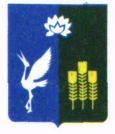 МУНИЦИПАЛЬНЫЙ КОМИТЕТЧкаловского сельского поселенияСпасского муниципального районаПриморского краяРЕШЕНИЕ14 декабря  2022 года	с. Чкаловское                                     №127 «О   внесении измененийи дополнений в Устав Чкаловского сельского поселенияСпасского муниципального района Приморского края»В целях приведения Устава  Чкаловского сельского поселения Спасского муниципального района Приморского края, утвержденного решением муниципального комитета Чкаловского сельского поселения Спасского муниципального района Приморского края от 30.07.2015 № 295 в соответствие с Федеральным законом "О внесении изменений в отдельные законодательные акты Российской Федерации" от 14.03.2022 N 60-ФЗ,    руководствуясь Федеральным законом  от  06  октября 2003 года № 131-ФЗ «Об общих принципах организации местного самоуправления в Российской Федерации», муниципальный комитет Чкаловского сельского поселения Спасского муниципального района Приморского краяРЕШИЛ:Внести в Устав Чкаловского сельского поселения Спасского муниципального района Приморского края, утвержденный решением муниципального комитета Чкаловского сельского поселения Спасского муниципального района Приморского края от 30.07.2015 № 295 следующие изменения:В п. 9 ст. 10; пп. 12, 14, 16, 17,  22, 23,  26, 28, 31, 32, 33, 34, 35, 36,   ст. 10; пп. 12, 16 ст. 14; п. 3 ст. 16; п. 2 ст. 25; в ч. 3 ст. 35; в ч. 5 ст. 37 слова «избирательная комиссия Чкаловского сельского поселения» заменить на слова «территориальная избирательная комиссия Спасского муниципального района» в соответствующем падеже.П 5, 6, 7 ст. 12 исключить.ст. 46 считать утратившей силу.2. Направить решение «О внесении изменений и дополнений в Устав Чкаловского сельского поселения Спасского муниципального района Приморского края» для регистрации в Управление Министерства юстиции Российской Федерации по Приморскому краю.3. Настоящее решение вступает в силу после его официального опубликования (обнародования) в газете «Родные просторы» и на сайте Администрации Чкаловского сельского поселения.Глава Чкаловского сельского поселения                         Тахтахунов А.Я.